Завдання з математики для 8 класуВаріант 1.1. (0,5 бала ) Обчисліть  (-3)3∙(-2).2.(0,5 бала) Спростіть вираз    (а3∙а4)2. 3. (0,5 бала)  Розв’яжіть рівняння  16-3х=4-7х4.(0.5 бала) Розв’язком системи рівнянь  є пара чисел 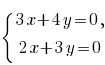 5. (0,5 бала) Кут при основі рівнобедреного трикутника дорівнює 30°. Знайти кут при вершині цього трикутника.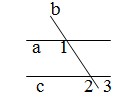   6 . (0,5 бала) На рисунку прямі a і с паралельні, b- січна, 1=106°.Знайти 37. (За кожну відповідність 0,5 бала) 
 Установити відповідність між заданими виразами( 1-4) і розкладами цих виразів на множники ( А-Д).8. ( 2бали )   Периметр рівнобедреного трикутника 39см, бічна сторона відноситься до основи як 4:5. Знайти сторони трикутника.9. ( 2бали ) Розв’яжіть рівняння  (х-3)2-2х(х-2)(х+2)=(х-3)(2-х).10. ( 3бали ) За 3 год. за течією і 4 год. протитечії катер проплив 174км. За 4 год. за течією і 5 год. проти течії він проплив  224км. Знайти швидкість катера за течією і проти течії.АБВГ-5454-1818АБВГа18а9а14а24АБВГ2-23-3АБВГ(1;1)(1;-2)(0;0)(-1;-1)АБВГ30°60°150°120°.АБВГ106°16°74°64°.1а2-1А2аb(а-2) 2а2-2а+1Б2а(а-2b)32а2-4аbВ(2а-1)( 4а2+2а+1)48а3-1Г(а-1)(а+1) Д(а-1)2 